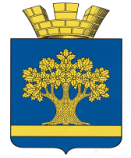 Российская   ФедерацияАдминистрация  городского поселения г. Дубовка  Волгоградской области404002,  г. Дубовка, ул. Московская №9,  тел/факс: 8-84458-3-15-45ПОСТАНОВЛЕНИЕ « 01 » февраля   2019 г.                                                                                                          № 33О внесении изменений в постановление № 237 от 27.06.2017года Об  общественном обсуждении проекта муниципальной программы  «Формирование современной  городской  среды городского поселения г. Дубовка на 2018-2022 год»              В связи с кадровыми изменениями в администрации городского поселения г.Дубовка п о с т а н о в л я ю:        1.Внести изменения в постановление № 237  от 27.06.2017г. Об  общественном обсуждении проекта муниципальной программы  «Формирование современной  городской  среды городского поселения г. Дубовка на 2018-2022 год»1.1. Создать общественную комиссию городского поселения г.Дубовка для организации общественного обсуждения проекта муниципальной программы «Формирование современной городской среды городского поселения г. Дубовка на 2018-2022 год» (далее - общественная комиссия, изложив в  новой редакции , согласно приложению № 12.  Настоящее постановление вступает в силу со дня его подписания и подлежит размещению на официальном сайте администрации г.п.г.Дубовка3. Контроль за исполнением настоящего постановления возложить на заместителя главы администрации городского поселения г.Дубовки Е.С.КалмыковуГлава администрации городского поселения г. Дубовка                                                                                     В.В. НовиченкоПриложение №1 к постановлению администрации городского поселения г. Дубовка№ 33   от «01 »02.2019г.Состав общественной комиссии для организации общественного обсуждения проекта муниципальной программы «Формирование современной городской среды городского поселения г. Дубовка на 2018-2022 год»Председатель общественной комиссии:Калмыкова Е.С. - зам. главы администрации городского поселения г. Дубовка;члены комиссии: Степаненко И.В.- начальник общего отдела (секретарь общественной комиссии);Филатова Н.В. – ведущий специалист  отдела по архитектуре, градостроительству и землепользованию городского поселения г. Дубовка (заместитель председателя общественной комиссии); Курышева Т.В. – председатель Думы городского поселения г. Дубовка;Шуваев В.Г. – директор МКУ «Городское хозяйство»;Арьков С.С. – директор МП «Тепловые сети и котельные»;Якименко А.М. – директор МП «Водоканал»;Брюзгин В.В. – директор МП Управляющая компания»;Козлов Е.П. - главный специалист, инспектор муниципального жилищного контроля администрации городского поселения г. Дубовка ;Сурова М.Г. - ведущий специалист по землепользованию и имуществу МКУ «Городское хозяйство»;Представители политических партий и движений (по согласованию);Представители общественных организаций (по согласованию);Иные лица (по согласованию).Приложение №2 к постановлению администрации городского поселения г. Дубовка№  33    от «  01 » 02 .2019г.Положениеоб общественной комиссии для организации общественного обсуждения проекта муниципальной программы «Формирование современной городской среды городского поселения  г. Дубовка на 2018-2022 год», проведения оценки предложений заинтересованных лиц, а также для осуществления контроля хода реализации программы1. Общественная комиссия осуществляет следующие функции:а) проводит рассмотрение и оценку предложений заинтересованных лиц о включении дворовой территории в муниципальную программу;б) организует общественное обсуждение муниципальной программы;в) принимает решение о целесообразности, обоснованности и возможности  учета или отклонения замечаний и (или) предложений по результатам обсуждения проекта муниципальной программы;г) осуществляет контроль за реализацией муниципальной программы;д) обсуждение дизайн-проектов благоустройства дворовой территории;е) обсуждение дизайн-проектов благоустройства общественной территории городского поселения, подлежащей благоустройству в 2018-2022 году.ж) проводит рассмотрение и оценку предложений граждан, организаций о включении в муниципальную программу общественной территории городского округа.2. В своей деятельности общественная комиссия руководствуется принципами законности, равноправия всех ее членов и гласности. Работа в комиссии осуществляется на безвозмездной основе.3. Общественную комиссию возглавляет председатель, который осуществляет общее руководство деятельностью общественной комиссии, обеспечивает коллегиальность в обсуждении вопросов, а в его отсутствие – заместитель председателя общественной комиссии.4. В состав общественной комиссии включаются (по согласованию):представители органов местного самоуправления городского поселения;представители политических партий и движений;представители общественных организаций;иные лица.5. Общественная комиссия проводит заседания по мере необходимости. Инициатором проведения заседания является председатель общественной комиссии, члены комиссии уведомляются за 3 календарных дня до даты проведения заседания.6. Заседание общественной комиссии правомочно, если на нем присутствует более 50 процентов общего числа ее членов. Каждый член общественной комиссии имеет один голос.7. Решения общественной комиссии принимаются простым большинством голосов членов комиссии, принявших участие в ее заседании. При равенстве голосов голос председателя общественной комиссии является решающим.8. По результатам проведения заседания общественной комиссии оформляется протокол.9. Протокол оформляется в течение пяти рабочих дней со дня проведения заседания. Протокол подписывается всеми членами общественной комиссии, присутствующими на заседании. Протокол заседания общественной комиссии ведет секретарь.10. Протоколы общественной комиссии подлежат размещению на официальном сайте городского поселения г. Дубовка: admdubovka.ru в течение трех дней со дня подписания и утверждения протокола.         11. Организационное, финансовое и техническое обеспечение деятельности общественной комиссии осуществляется администрацией городского поселения г. Дубовка.Приложение №3 к постановлению администрации городского поселения г. Дубовка№ 33    от « 01 » 02.2019г.Порядокпроведения общественного обсуждения проекта муниципальной программы  «Формирование современной городской среды городского поселения  г. Дубовка на 2018-2022 год»         1. Общественное обсуждение осуществляется в отношении проекта постановления администрации городского поселения  г. Дубовка «Об  общественном обсуждении проекта муниципальной программы  «Формирование современной городской среды городского поселения  г. Дубовка на 2018-2022 год» (далее – проект муниципальной программы). 2. Общественное обсуждение проекта муниципальной программы проводится в целях:- информирования населения городского поселения о формировании муниципальной программы (с учетом фактов и мнений);- изучения общественного мнения по теме, вопросам и проблемам, на решение которых будет направлена муниципальная программа;- учета мнения населения городского поселения при принятии решений о разработке, утверждении программы, а также внесении в нее изменений.3. Извещение о проведении общественных обсуждений проекта муниципальной программы обязательно публикуется в официальных средствах массовой информации с указанием электронного адреса в сети Интернет и дат начала и окончания приема замечаний и (или) предложений.4. Срок проведения общественного обсуждения составляет 30 календарных дней после размещения проекта муниципальной программы на официальном сайте городского поселения г. Дубовка в сети Интернет.5. Лицо, желающее направить свои замечания и (или) предложения по проекту муниципальной программы, должно указать:фамилию, имя, отчество, дату рождения, контактные телефоны, почтовый адрес и адрес электронной почты (для физического лица).наименование организации, фамилию, имя, отчество представителя организации, почтовый адрес (для юридического лица). 6. Не подлежат рассмотрению замечания и предложения:1) в которых не указаны:фамилия, имя, отчество участника общественного обсуждения проекта муниципальной программы (для физического лица).наименование организации, фамилию, имя, отчество представителя организации - участника общественного обсуждения проекта муниципальной программы (для юридического лица).2) не поддающиеся прочтению;3) содержащие нецензурные либо оскорбительные выражения;4) поступившие по истечении установленного срока проведения общественного обсуждения проекта муниципальной программы.7. Замечания и (или) предложения направляются в электронном виде на адрес- admdubovka.ru  или на бумажном носителе по адресу: 404002 Волгоградская область, г. Дубовка, ул. Московская №9.8. После истечения срока общественного обсуждения проекта муниципальной программы, предложения, полученные в ходе общественного обсуждения проекта муниципальной программы направляются на рассмотрение в общественную комиссию. 9. Общественная комиссия принимает решение о целесообразности, обоснованности и возможности учета замечаний и (или) предложений, полученных в ходе общественного обсуждения, при формировании муниципальной программы, и оформляет его по форме согласно приложению к настоящему Порядку. В решении указывается содержание замечаний и (или) предложений участников общественного обсуждения, а также результаты рассмотрения указанных замечаний и (или) предложений.10. На основании соответствующего решения общественной комиссии муниципальная программа дорабатывается с учетом замечаний и (или) предложений, поступивших в ходе общественного обсуждения.11. Итоги общественного обсуждения проекта муниципальной программы - решение общественной комиссии подлежит размещению на официальном сайте городского поселения г. Дубовка в сети Интернет.12. Не поступление замечаний и (или) предложений по проекту муниципальной, не является препятствием для ее утверждения.Приложение к Порядку проведения  общественного обсуждения проекта муниципальной программы формирования современной городской среды на 2018-2022 год, утвержденного  постановлением                                                                                  №      от «   »___2019г.Решениепо итогам проведения общественного обсуждения муниципальной программыНаименование муниципальной программы:__________________________________________________________________________________________Наименование разработчика:____________________________________________Даты начала и окончания общественного обсуждения:__________________________________________________________Место размещения проекта муниципальной программы (наименование официального сайта (раздела в сайте) в информационно-телекоммуникационной сети  «Интернет»):_________________________________________________Председатель общественной комиссии____________ _____________________     (подпись)                                   (Ф.И.О.)____________ _____________________Члены комиссии:____________ _____________________     (подпись)                                    (Ф.И.О.)____________ _____________________    (подпись)                                    (Ф.И.О.)N п/пСодержание замечания (предложения)Результат рассмотрения (учтено/отклонено с обоснованием)Примечание